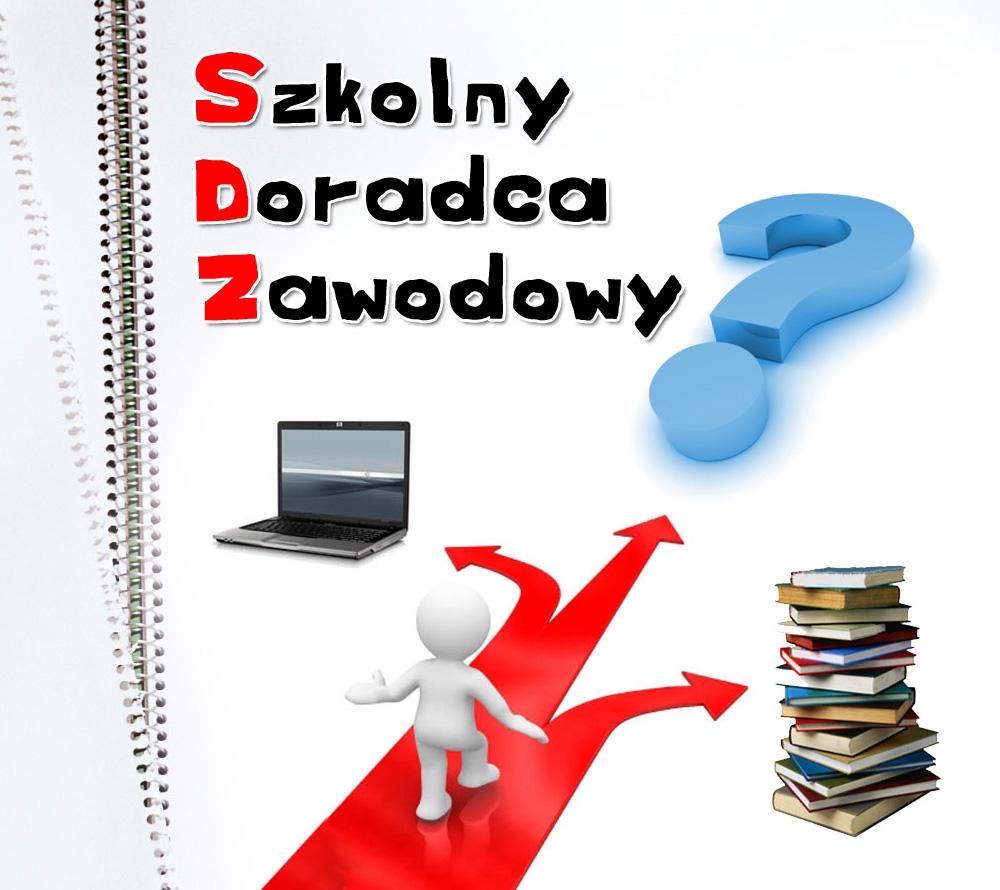 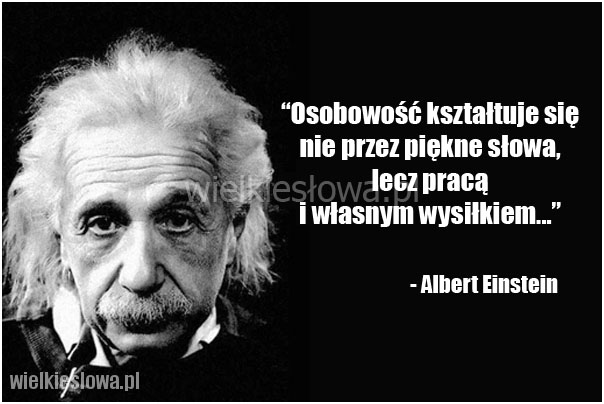 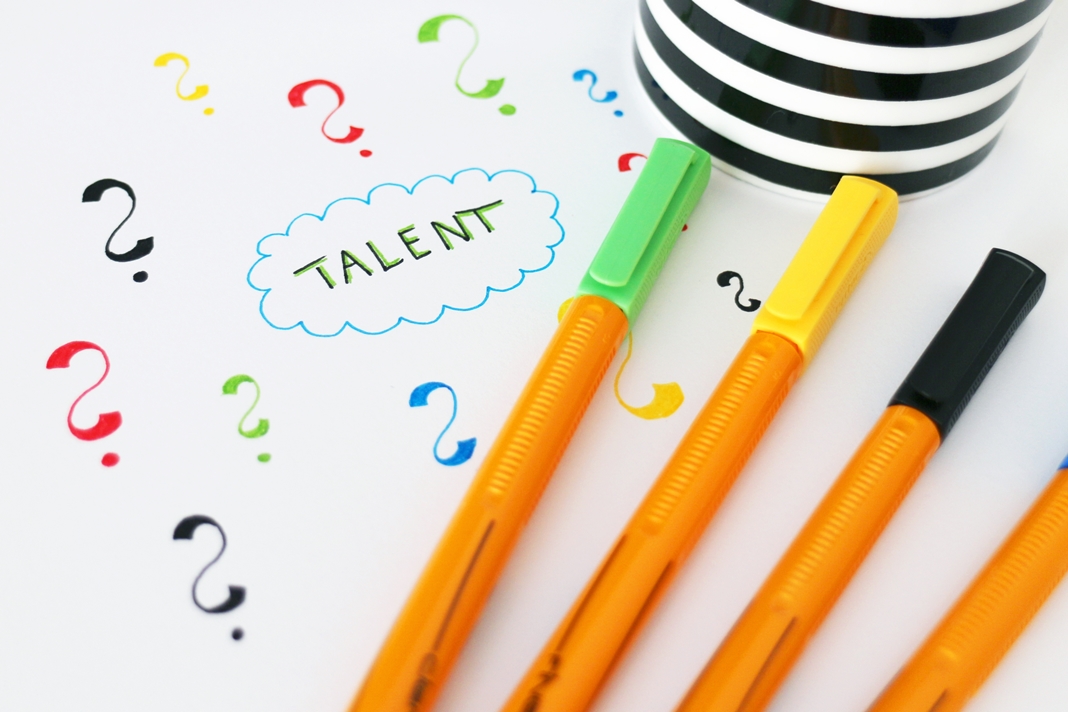 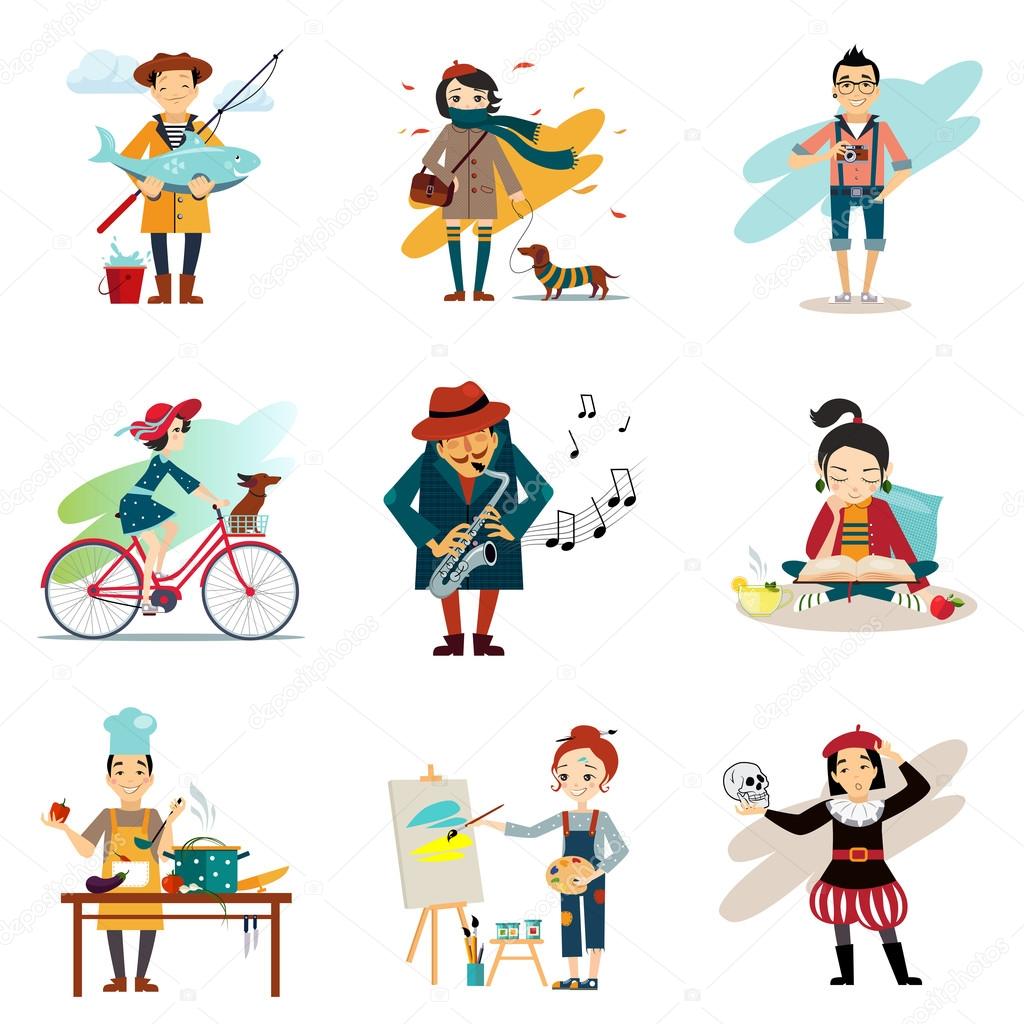 ZAINTERESOWANIA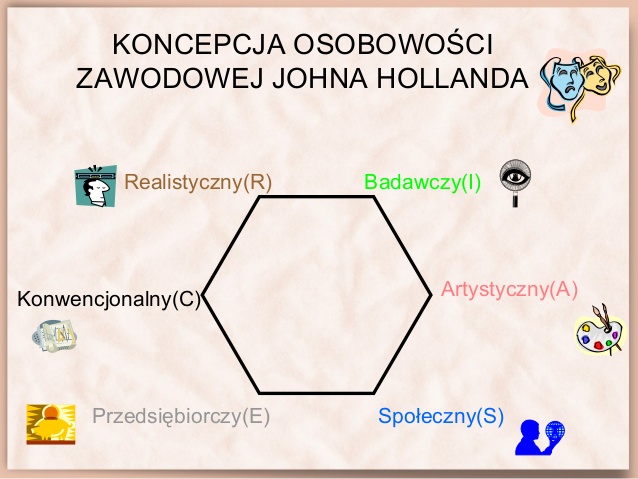 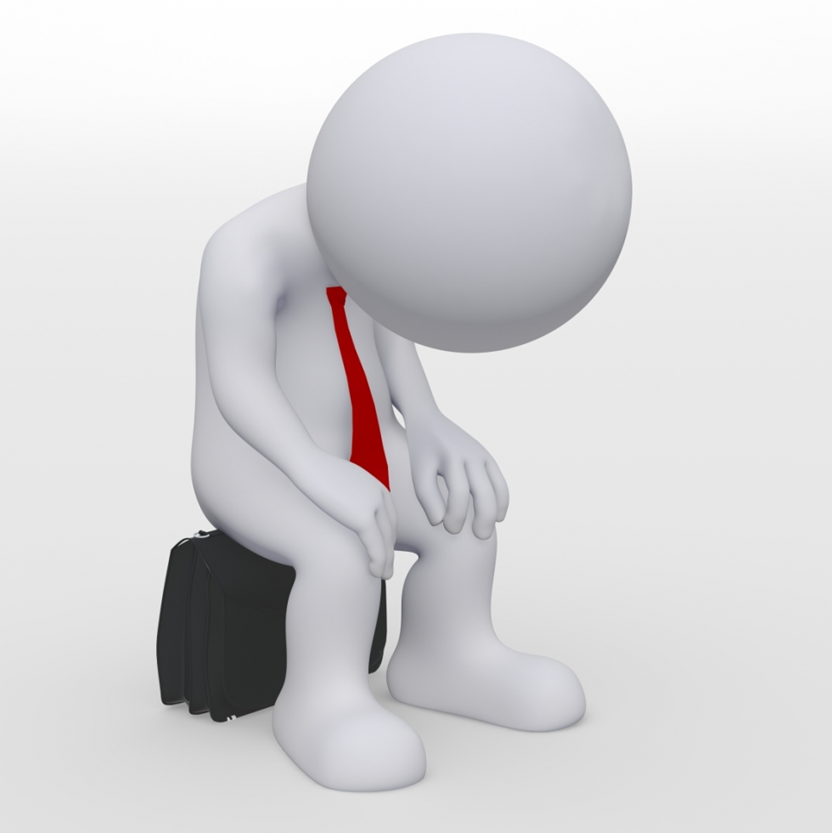 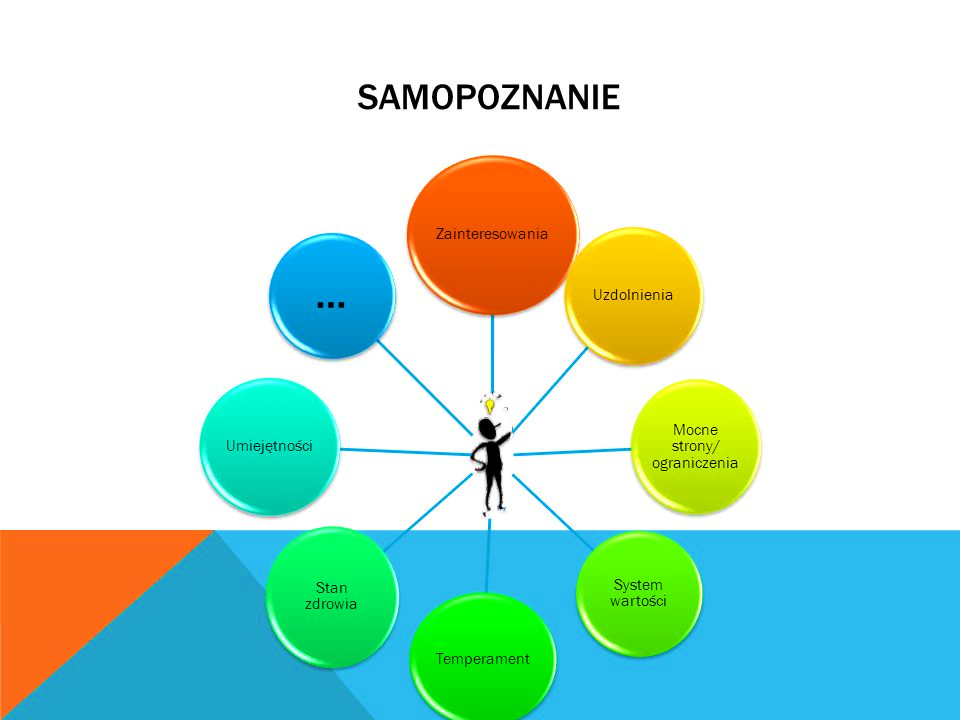 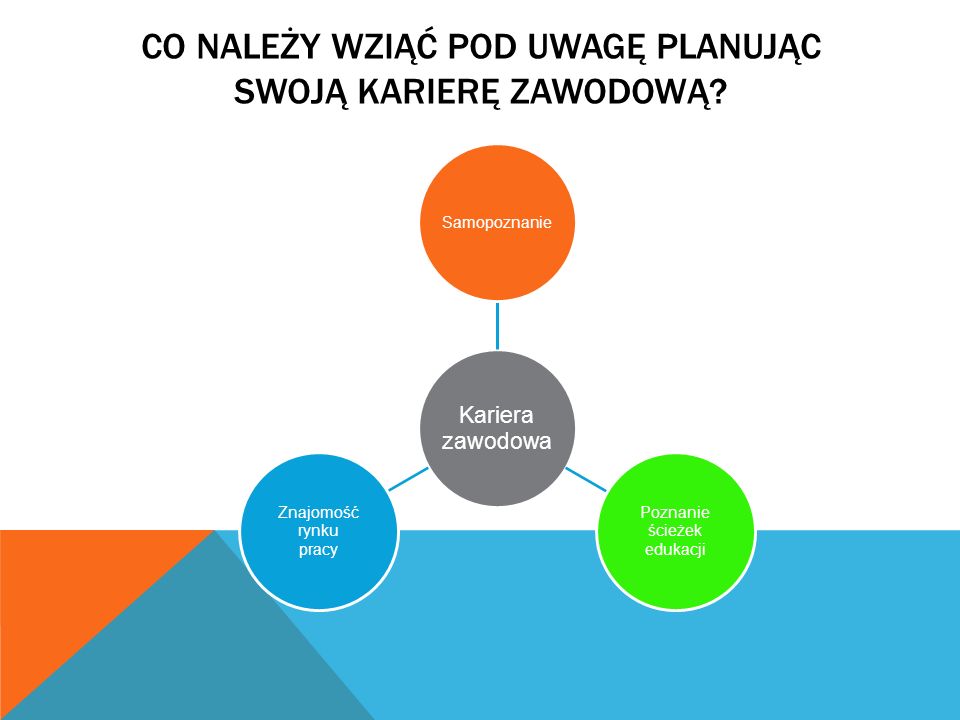 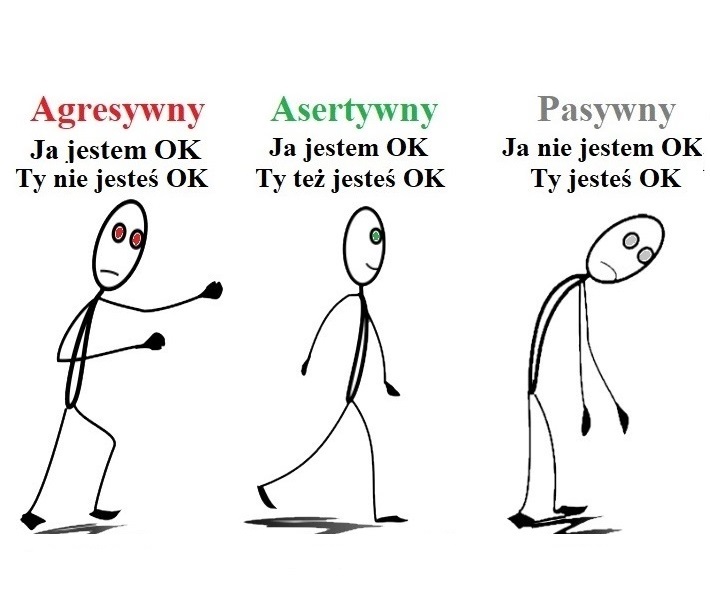 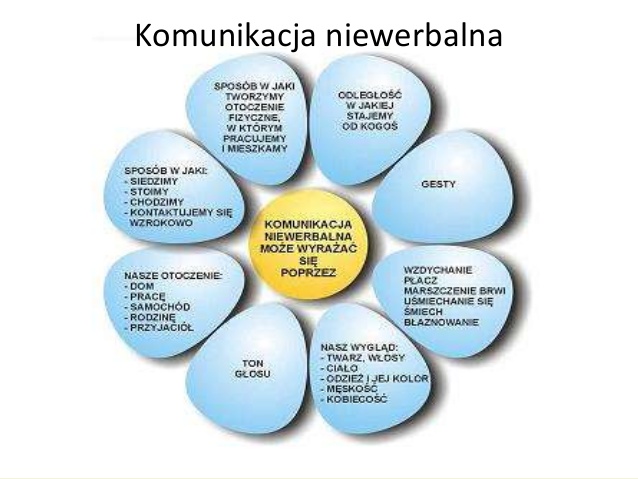 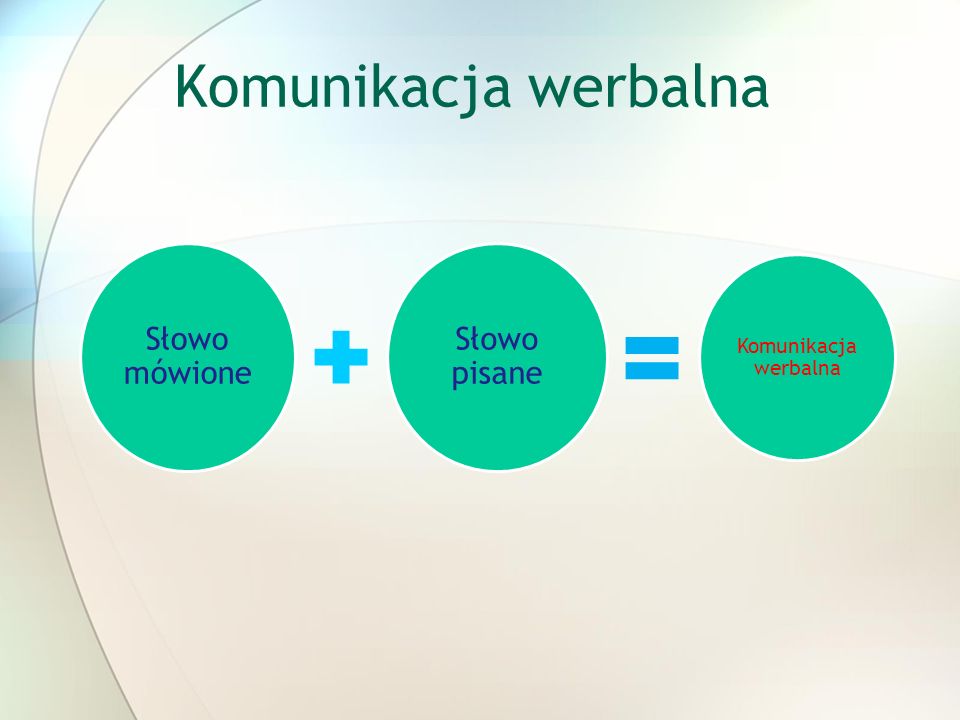 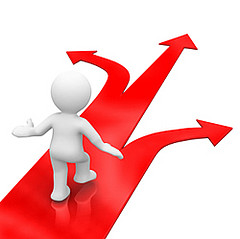 